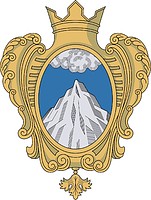 Совет депутатов муниципального образования  Копорское сельское поселение Ломоносовского района  Ленинградской областиЧетвертый  созыв10 ноября   2023 года                                                                   №  30/1                                      О проведении публичных слушаний по проекту бюджета Копорского сельского поселения на 2024 год и плановый период 2025-2026 годыВ соответствии с пунктом 3 статьи 28  Федерального закона № 131-ФЗ от 06.10.2003 г., Уставом муниципального образования Копорское сельское поселение, совет депутатов Копорского  сельского поселения РЕШИЛ:1. Провести публичные слушания по проекту бюджета муниципального образования Копорское сельское поселение Ломоносовского муниципального района Ленинградской области на 2024 год и плановый период 2025-2026 годы.2. Установить дату и место  проведения публичных слушаний 14 декабря 2023 года в 16 час. 00 мин. в помещении  №3 здания администрации по адресу: Ленинградская область, Ломоносовский район, с. Копорье, ул. Торговая, 24.3. Подготовить информационное сообщение о проведении публичных слушаний, и разместить его на официальном сайте Копорского сельского поселения и на информационных стендах на территории поселения. 4. Администрации Копорского сельского поселения организовать в период до 14 декабря 2023 года прием предложений по рассматриваемому вопросу. Предложения можно направить в письменном виде по адресу: 188525,  Ленинградская область, Ломоносовский район, село Копорье, ул. Торговая, д. 24 и  в электронном виде  на адрес электронной почты: koporskoe@yandex.ru.5.Настоящее решение вступает в силу с момента его опубликования (обнародования).6. Организационные вопросы возложить на главу  администрации.Глава муниципального образования:                             А.В. Дикий